SP06: AR verbsStudent Name: _____________________________________ Student ID Number: ______________________Instructor: _____________________________ Class Level: ______________ Date: _____________________For media links in this activity, visit the LLC Spanish Tutoring website. Find your DLA number to see all the resources to finish your DLA.Learning Outcomes: You will be able to…Conjugate ar verbs in the present tense.Section 1: SubjectsIn this SDLA, we’ll learn how to conjugate -ar verbs. This means a verb changes when the subject changes. What is a subject?I use the computer. You use the computer. They use the computer. I is the subject. You is the subject. They is the subject. Review the subjects in Spanish:I	= yoyou	= túhe/she/you (formal & singular)	= él, ella, ustedwe	= nosotros, nosotrasyou	= vosotrosthey/you (familiar & plural)	= ellos, ellas, ustedes The present tense is used to talk about: Actions that are occurring at this moment. Actions that happen daily/habitually. Now, we will review how to conjugate regular verbs in –ar so that you remember how to conjugate any –ar verb. Example -ar verbs: estudiar, bailar, comprar, hablarConjugation:yo estudi- + o = estudio		I studytú estudi-+ as= estudias		You (familiar) studyél/ella/Ud. estudi-+ a= estudia		He/she studies; you (formal) studiesnosotros/as estudi-+ amos = estudiamos		We studyvosotros/as estudi-+ áis= estudiáis		You (familiar) studyellos/ellas/Uds. estudi-+ an = estudian		They study; you (formal) studySection 2: Practice ConjugationsComplete the conjugations.Example: estudiarSubject	Verbyo	estudiotú 	estudiasél/ella/Ud. 	Estudianosotros/as	estudiamosvosotros/as	estudiáisellos/ellas/Uds. 	estudian bailar (to dance)Subject	Verbyo	________________tú 	________________él/ella/Ud. 	________________nosotros/as	________________vosotros/as	________________ellos/ellas/Uds. 	________________hablar (to speak) Subject	Verbyo	________________tú 	________________él/ella/Ud. 	________________nosotros/as	________________vosotros/as	________________ellos/ellas/Uds. 	________________trabajar (to work)Subject	Verbyo	________________tú 	________________él/ella/Ud. 	________________nosotros/as	________________vosotros/as	________________ellos/ellas/Uds. 	________________Section 3: Use Correct ConjugationsWrite the conjugation of the word in parentheses that fits the context.La profesora ___________________________ (comprar) la comida en el supermercado. Los estudiantes no ___________________________ (ir) a la escuela los fines de semana. Brian ___________________________ (nadar) en la piscina todos los fines de semana. Tú ___________________________ (lavar) el carro todos los fines de semana.¿Tú ___________________________ (jugar) algún deporte?Sean y tú ___________________________ (estudiar) en la biblioteca. Yo ___________________________ (ir) al gimnasio después de clases los viernes. Nicole ___________________________ (hablar) por teléfono con sus amigos.  Ustedes___________________________ (practicar) deportes en el gimnasio. Nosotros ___________________________ (jugar) voleibol en la playa.  Mi mamá y mi papá ___________________________ (preparar) la cena todos los días.  Usted ___________________________ (jugar) fútbol y béisbol, pero no le gusta el tenis, ¿verdad? Yo ___________________________ (tocar) la guitarra, el piano y el clarinete. Es un gran músico.  Mi mejor amiga y yo ___________________________ (trabajar) en la librería del centro comercial.Los estudiantes ___________________________ (ir) a la cafetería durante el almuerzo.Section 4: Apply ConjugationsAnswer the following questions in complete sentences. Make sure to conjugate the verb. ¿Tú hablas por teléfono o mandas (mandar) mensajes de texto?______________________________________________________________________________¿Tus amigos y tú juegan deportes o videojuegos?______________________________________________________________________________¿Decansas por la mañana o por la noche?______________________________________________________________________________¿Qué tipo de música escuchas?______________________________________________________________________________¿Tus amigos y tú estudian mucho o poco?______________________________________________________________________________Section 5: Write SentencesCreate a sentence that matches the drawings.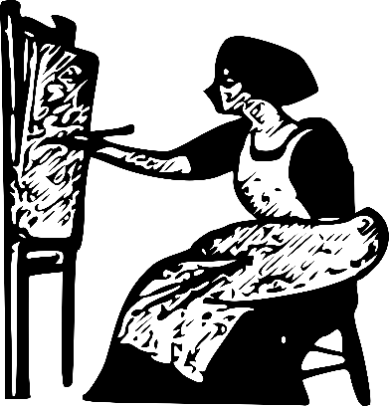  ______________________________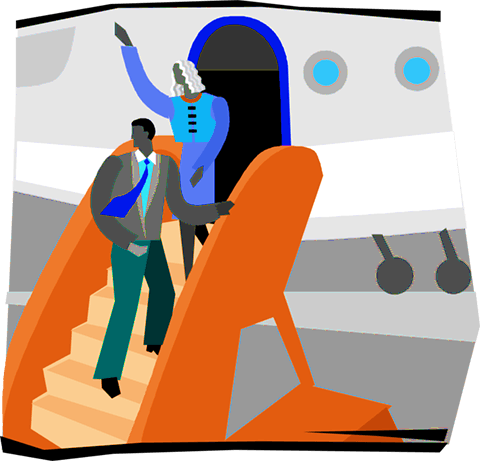  ______________________________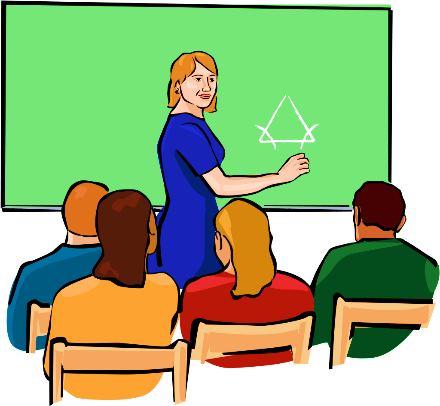 ______________________________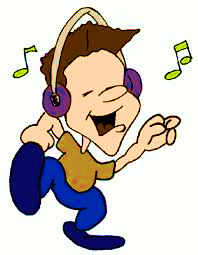 ______________________________Section 6: Practice with a tutor!GOOD job! Now make an appointment for Spanish Tutoring on the LLC website.Before your appointment, please fill out the sign-in sheet.When it is time for your appointment, meet your tutor in the Virtual LLC.Grading RubricStudents must succeed in all criteria to pass this DLA.Verification of completion: If you successfully complete this DLA with the tutor, you will receive a stamp on your digital passport. An updated copy of your passport will be emailed to you 1-2 business days after your tutoring appointment.Possible Points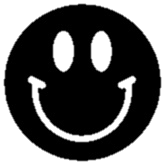 Pass 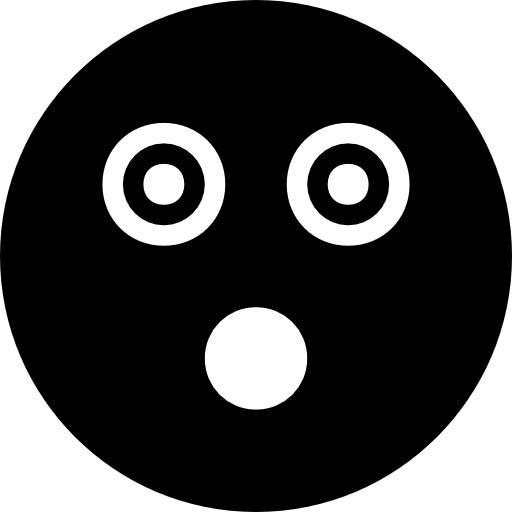 Not Yet PassCompletion  The student completed all of the sections of the DLA.The student has not yet completed all of the section of the DLA.Comprehension/MetacognitionThe student can effectively explains the concepts and skills learned in the DLA.The student cannot yet effectively explain the concepts and skills learned in the DLA.Course ConnectionsThe student can explain the connections between their coursework and the DLA.The student cannot yet explain a connection between their course and DLA.